将乐县人民政府办公室微信订阅号将乐政务政务新媒体检查报告注：版权所有，未经许可，谢绝透露一、综述检查说明对于政务新媒体检查时，如政务新媒体出现单项否决指标中的任意一种情形，则判定为不合格。二、指标检查明细安全、泄密事故等严重问题1.出现严重表述错误。本次检测未发现问题。2.泄露国家秘密。本次检测未发现问题。3.发布或链接反动、暴力、色情等内容。本次检测未发现问题。4.因发布内容不当引发严重负面舆情。本次检测未发现问题。内容不更新1.监测时间点前2周内无更新。本次检测未发现问题。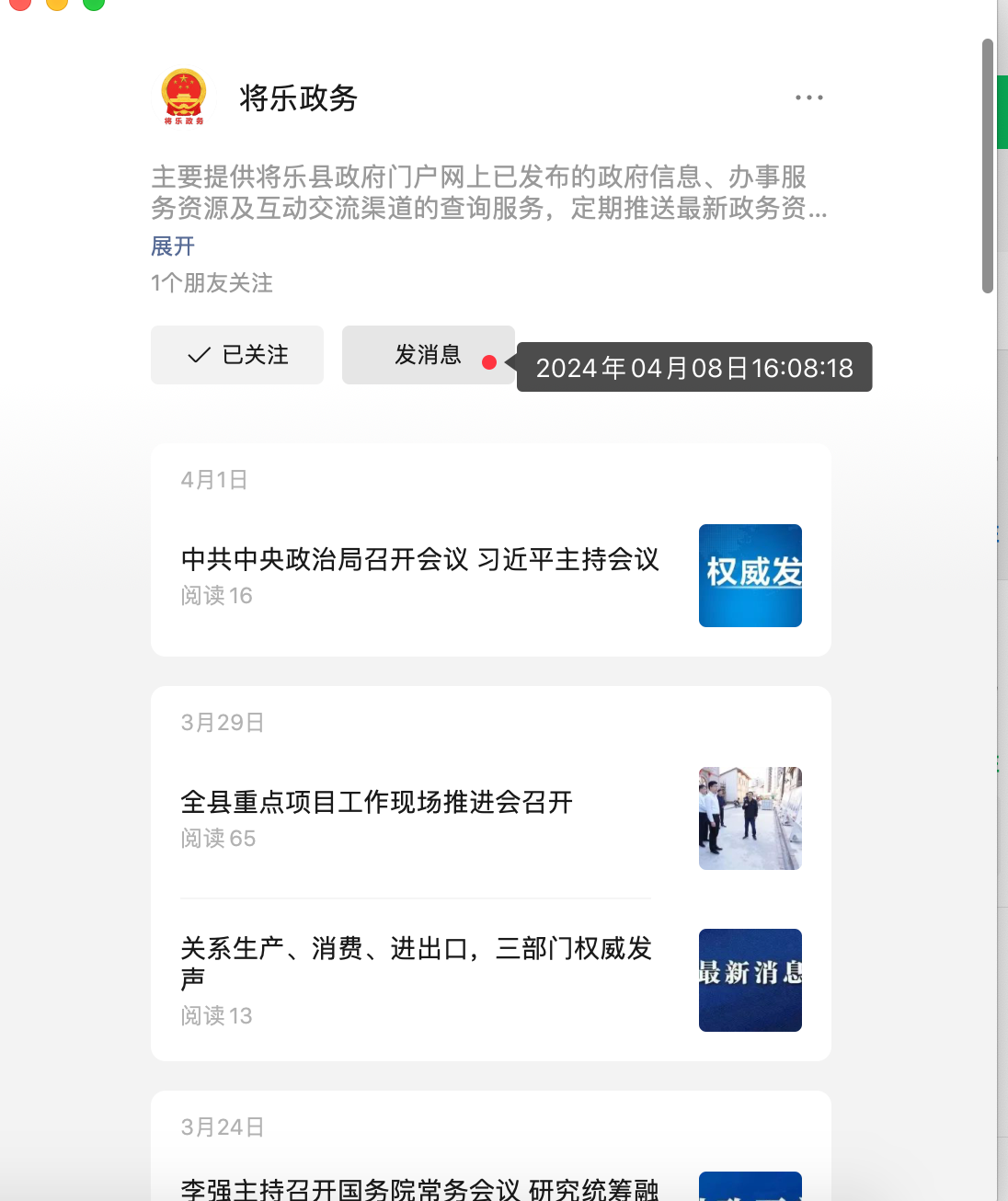 2.移动客户端（APP）无法下载或使用，发生“僵尸”、“睡眠”情况。本次检测未发现问题。互动回应差1.未提供有效互动功能。本次检测未发现问题。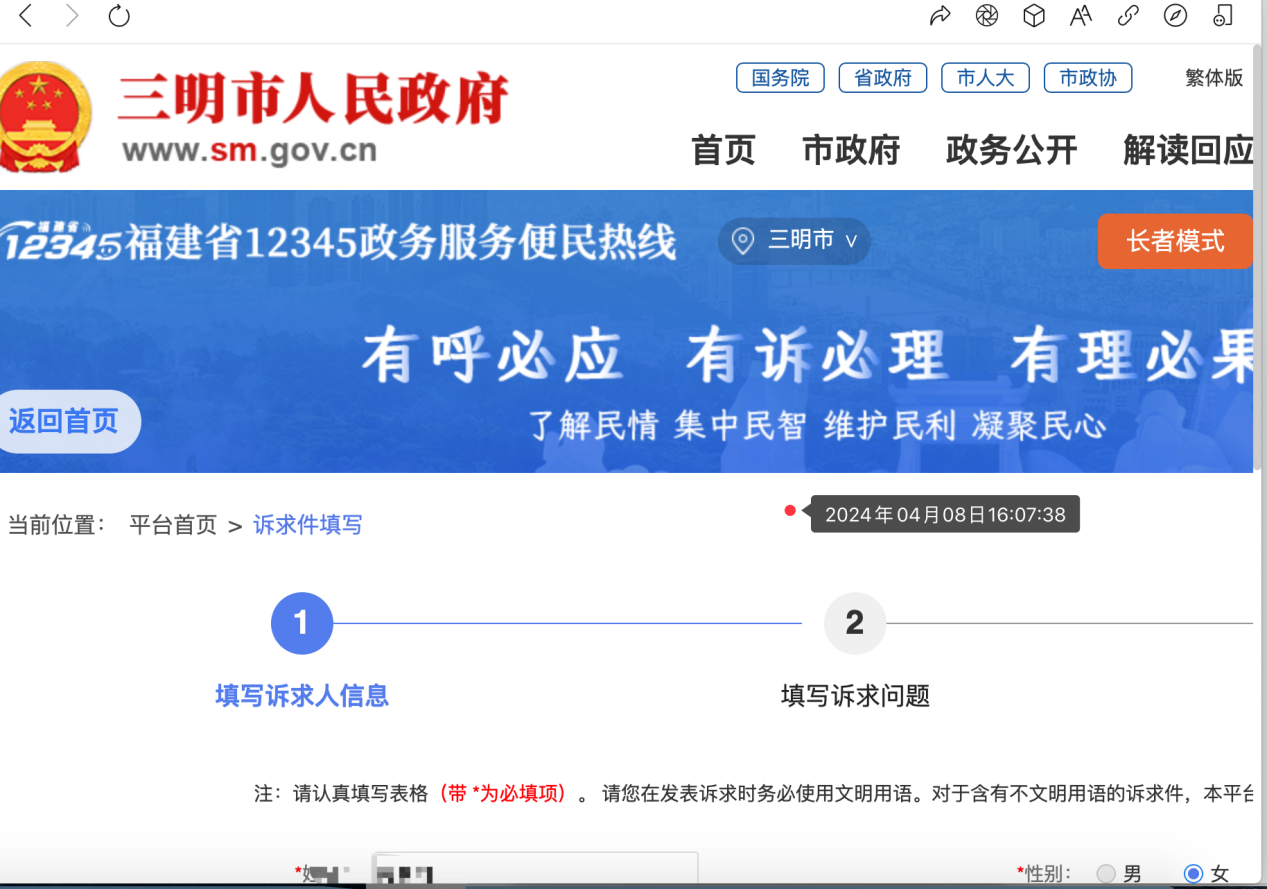 2.存在购买“粉丝”、强制要求群众点赞等弄虚作假行为。本次检测未发现问题。政务新媒体微信订阅号将乐政务检查周期2024年04月08日2024年04月08日鉴定结果合格合格